Shady GroveTraditional – Appalachian tune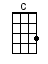 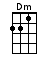 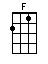 INTRO:  / 1 2 / 1 2 /[Dm] Shady Grove [C] my true love[Dm] Shady [C] Grove, my [Dm] darlin'[F] Shady Grove [C] my true loveI'm [Dm] goin’ [C] back to [Dm] Harlan[Dm] Shady Grove [C] my true love[Dm] Shady [C] Grove, I [Dm] know[F] Shady Grove [C] my true loveI'm [Dm] bound for [C] Shady [Dm] Grove[Dm] When I was a [C] little boyI [Dm] wanted a [C] Barlow [Dm] knifeNow [F] all I want's little [C] Shady GroveTo [Dm] say she'll [C] be my [Dm] wife[Dm] Cheeks as red as a [C] bloomin’ roseAnd [Dm] eyes the [C] prettiest [Dm] brown[F] She's the darlin’ [C] of my heart[Dm] Sweetest little [C] girl in [Dm] townCHORUS:[Dm] Shady Grove [C] my true love[Dm] Shady [C] Grove, my [Dm] darlin'[F] Shady Grove [C] my true loveI'm [Dm] goin’ [C] back to [Dm] HarlanINSTRUMENTAL:[Dm] Shady Grove [C] my true love[Dm] Shady [C] Grove, my [Dm] darlin'[F] Shady Grove [C] my true loveI'm [Dm] goin’ [C] back to [Dm] Harlan[Dm] Wish I had a [C] banjo string[Dm] Made of [C] golden [Dm] twineAnd [F] every tune I'd [C] pick on itIs "I [Dm] wish that [C] girl were [Dm] mine"[Dm] Some come here to [C] fiddle and dance[Dm] Some come [C] here to [Dm] tarry[F] Some come here to [C] fiddle and dance[Dm] I come [C] here to [Dm] marry[Dm] Fly around, my [C] brown-eyed girl[Dm] Fly a-[C]round, my [Dm] daisy[F] Fly around, my [C] brown-eyed girl[Dm] Nearly [C] drive me [Dm] crazyCHORUS:[Dm] Shady Grove [C] my true love[Dm] Shady [C] Grove, my [Dm] darlin'[F] Shady Grove [C] my true loveI'm [Dm] goin’ [C] back to [Dm] HarlanINSTRUMENTAL:[Dm] Shady Grove [C] my true love[Dm] Shady [C] Grove, my [Dm] darlin'[F] Shady Grove [C] my true loveI'm [Dm] goin’ [C] back to [Dm] Harlan[Dm] Went to see my [C] Shady GroveShe was [Dm] standin’ in the [C] doorHer [F] shoes and stockin's [C] in her handHer [Dm] bare feet [C] on the [Dm] floorA [Dm] kiss from pretty little [C] Shady GroveIs [Dm] sweet as [C] brandy [Dm] wineAnd there [F] ain't no girl in [C] all this worldThat's [Dm] pretti-[C]er than [Dm] mineCHORUS:[Dm] Shady Grove [C] my true love[Dm] Shady [C] Grove, my [Dm] darlin'[F] Shady Grove [C] my true loveI'm [Dm] goin’ [C] back to [Dm] HarlanINSTRUMENTAL:[Dm] Shady Grove [C] my true love[Dm] Shady [C] Grove, my [Dm] darlin'[F] Shady Grove [C] my true loveI'm [Dm] goin’ [C] back to [Dm] Harlan[Dm] Peaches in the [C] summertime[Dm] Apples [C] in the [Dm] fallIf [F] I can't get the [C] girl I love[Dm] Won't have [C] none at [Dm] all[Dm] Wish I had a [C] needle and thread[Dm] Fine as [C] I could [Dm] sewI'd [F] sew that pretty girl [C] to my sideAnd [Dm] down the [C] road we'd [Dm] goCHORUS:[Dm] Shady Grove [C] my true love[Dm] Shady [C] Grove, my [Dm] darlin'[F] Shady Grove [C] my true loveI'm [Dm] goin’ [C] back to [Dm] HarlanINSTRUMENTAL:[Dm] Shady Grove [C] my true love[Dm] Shady [C] Grove, my [Dm] darlin'[F] Shady Grove [C] my true loveI'm [Dm] goin’ [C] back to [Dm] Har-lanwww.bytownukulele.ca